РЕШЕНИЕРассмотрев проект решения Городской Думы Петропавловск-Камчатского городского округа о внесении изменения в решение Городской Думы Петропавловск-Камчатского городского округа от 04.10.2017 № 19-р «О делегировании депутатов Городской Думы Петропавловск-Камчатского городского округа в составы комитетов, комиссий, советов и рабочих групп Петропавловск-Камчатского городского округа», внесенный председателем Городской Думы Петропавловск-Камчатского городского округа Монаховой Г.В., в соответствии со статьей 60 Решения Городской Думы Петропавловск-Камчатского городского округа от 13.07.2018 № 82-нд «О Регламенте Городской Думы Петропавловск-Камчатского городского округа» Городская Дума Петропавловск-Камчатского городского округаРЕШИЛА:1. Внести в решение Городской Думы Петропавловск-Камчатского городского округа от 04.10.2017 № 19-р «О делегировании депутатов Городской Думы Петропавловск-Камчатского городского округа в составы комитетов, комиссий, советов и рабочих групп Петропавловск-Камчатского городского округа» изменение, изложив подпункт 1 пункта 1 в следующей редакции:«1) комиссий:- бюджетной комиссии при администрации Петропавловск-Камчатского городского округа: - межведомственной комиссии по профилактике правонарушений в Петропавловск-Камчатском городском округе: - комиссии по обеспечению безопасности дорожного движения Петропавловск-Камчатского городского округа: - комиссии по вопросам деятельности муниципальных предприятий: - комиссии по вопросам поддержки субъектов малого и среднего предпринимательства в Петропавловск-Камчатском городском округе: - комиссии по землепользованию и застройке Петропавловск-Камчатского городского округа: - комиссии по рассмотрению тарифов на услуги и работы муниципальных предприятий и учреждений в Петропавловск-Камчатского городском округе -- комиссии по обследованию жилых помещений, приобретаемых в муниципальную собственность в целях формирования специализированного жилищного фонда для детей-сирот и детей, оставшихся без попечения родителей:- комиссии по вопросам сохранения, использования и популяризации объектов культурного наследия (памятников истории и культуры), находящихся в собственности Петропавловск-Камчатского городского округа:- конкурсной комиссии по проведению открытых конкурсов по отбору управляющих организаций для управления многоквартирными домами:- комиссии по делам несовершеннолетних и защите их прав при администрации Петропавловск-Камчатского городского округа -- комиссии по размещению нестационарных объектов общественного питания, торговли и бытового обслуживания на территории Петропавловск-Камчатского городского округа:- антинаркотической комиссии Петропавловск-Камчатского городского округа -- конкурсной комиссии по награждению премией имени В.П. Андрианова -- межведомственной комиссии по контролю за подготовкой муниципальных образовательных учреждений Петропавловск-Камчатского городского округа к новому учебному году -- межведомственной комиссии по реализации мероприятий, направленных на пополнение доходной части бюджета Петропавловск-Камчатского городского округа: - комиссии по рассмотрению вопросов о присвоении звания «Почетный гражданин города Петропавловска-Камчатского и о награждении почетным знаком «За заслуги перед городом»: - комиссии по формированию и ведению кадрового резерва муниципальной службы в администрации Петропавловск-Камчатского городского округа -- комиссии по оказанию поддержки некоммерческим организациям в Петропавловске-Камчатском городском округе:- комиссии по награждению Премией Главы Петропавловск-Камчатского городского округа обучающихся общеобразовательных организаций и организаций дополнительного образования Петропавловск-Камчатского городского округа -- комиссии по подведению итогов конкурса на право получения некоммерческими организациями (за исключением государственных (муниципальных) учреждений) субсидий из бюджета Петропавловск-Камчатского городского округа на реализацию мероприятий, направленных на поддержку общественных инициатив по направлениям молодежной политики -- комиссии по рассмотрению предложений об установке, демонтаже памятников и памятных знаков, а также о признании объектов памятниками и памятными знаками на территории Петропавловск-Камчатского городского округа:- комиссии по присвоению муниципальным организациям имен известных граждан, получивших широкое признание жителей Петропавловск-Камчатского городского округа или внесших значительный вклад в его развитие:- конкурсной комиссии по награждению премией имени П.Т. Новограбленова -- муниципальной общественной комиссии для организации общественного обсуждения проекта муниципальной программы «Формирование современной городской среды в Петропавловск-Камчатском городском округе», рассмотрения поступивших предложений заинтересованных лиц и проведения их комиссионной оценки, а также для осуществления контроля за реализацией муниципальной программы после ее утверждения:- комиссии по включению (зачету) в стаж муниципальной службы для назначения пенсии за выслугу лет периодов трудовой деятельности -- антитеррористической комиссии Петропавловск-Камчатского городского округа - - комиссии по вопросам управления акционерными обществами в Петропавловск-Камчатском городском округе:- конкурсной комиссии по проведению конкурсного отбора инициативных проектов на территории Петропавловск-Камчатского городского округа:- межведомственной комиссии по оказанию государственной социальной помощи на основании социального контракта малоимущим гражданам -- комиссии по формированию и актуализации краткосрочных планов реализации региональной программы капитального ремонта общего имущества в Камчатском крае по Петропавловск-Камчатскому городскому округу:2. Настоящее решение вступает в силу со дня его подписания.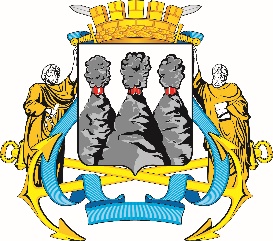 ГОРОДСКАЯ ДУМАПЕТРОПАВЛОВСК-КАМЧАТСКОГО ГОРОДСКОГО ОКРУГАот 16.02.2022 № 1136-р45-я сессияг.Петропавловск-КамчатскийО внесении изменения в решение Городской Думы Петропавловск-Камчатского городского округа от 04.10.2017 № 19-р «О делегировании депутатов Городской Думы Петропавловск-Камчатского городского округа в составы комитетов, комиссий, советов и рабочих групп Петропавловск-Камчатского городского округа»Воровского А.В.-депутата по избирательному округу № 5;Монахову Г.В.-депутата по единому муниципальному избирательному округу;Прудкого Д.А.-депутата по избирательному округу № 4;Борисенко А.А.-депутата по избирательному округу № 3;Воровского А.В.-депутата по избирательному округу № 5;Гусейнова Р.В. оглы-депутата по единому муниципальному избирательному округу;Бузика Б.М.-депутата по единому муниципальному избирательному округу;Колядка В.В.-депутата по единому муниципальному избирательному округу;Лосева К.Е.-депутата по единому муниципальному избирательному округу;Наумова А.Б.-депутата по единому муниципальному избирательному округу;Панова А.Г.-депутата по избирательному округу № 4;Прудкого Д.А.-депутата по избирательному округу № 4;Лосева К.Е.-депутата по единому муниципальному избирательному округу;Оськина С.В.-депутата по избирательному округу № 7;Панова А.Г.-депутата по избирательному округу № 4;Слыщенко К.К.-депутата по единому муниципальному избирательному округу;Гусейнова Р.В. оглы-депутата по единому муниципальному избирательному округу;Колядка В.В.-депутата по единому муниципальному избирательному округу;Лосева К.Е.-депутата по единому муниципальному избирательному округу;Слыщенко К.К.-депутата по единому муниципальному избирательному округу;Прудкого Д.А.-депутата по избирательному округу № 4;Воровского А.В.-депутата по избирательному округу № 5;Рыкову И.В.-депутата по единому муниципальному избирательному округу;Ванюшкина С.А.-депутата по единому муниципальному избирательному округу;Монахову Г.В.-депутата по единому муниципальному избирательному округу;Кондратенко Г.В. -депутата по единому муниципальному избирательному округу;Прудкого Д.А. -депутата по избирательному округу № 4;Воровского А.В.-депутата по избирательному округу № 5;Воронова Д.М.-депутата по избирательному округу № 6;Оськина С.В.-депутата по избирательному округу № 7;Слыщенко К.К.-депутата по единому муниципальному избирательному округу;Терехова А.М.-депутата по избирательному округу № 8;Лескова Б.А.-депутата по единому муниципальному избирательному округу;Монахову Г.В.-депутата по единому муниципальному избирательному округу;Воровского А.В.-депутата по избирательному округу № 5;Колядка В.В.-депутата по единому муниципальному избирательному округу;Оськина С.В.-депутата по избирательному округу № 7;Борисенко А.А.-депутата по избирательному округу № 3;Воровского А.В.-депутата по избирательному округу № 5;Воронова Д.М.-депутата по избирательному округу № 6;Кадачигову Д.С.-депутата по единому муниципальному избирательному округу;Прудкого Д.А.-депутата по избирательному округу № 4;Прудкого Д.А.-депутата по избирательному округу № 4;Лиманова С.А.-депутата по единому муниципальному избирательному округу;Шунькина Д.В.-депутата по единому муниципальному избирательному округу;Кадачигову Д.С.-депутата по единому муниципальному избирательному округу;Зубенко Е.В.-депутата по избирательному округу № 6;Борисенко А.А.-депутата по избирательному округу № 3;Воровского А.В.-депутата по избирательному округу № 5;Борисенко А.А.-депутата по избирательному округу № 3;Зубенко Е.В.-депутата по избирательному округу № 6;Кадачигову Д.С.-депутата по единому муниципальному избирательному округу;Лосева К.Е.-депутата по единому муниципальному избирательному округу;Рясную В.И.-депутата по избирательному округу № 1;Воровского А.В.-депутата по избирательному округу № 5;Прудкого Д.А.-депутата по избирательному округу № 4;Воровского А.В.-депутата по избирательному округу № 5;Монахову Г.В. -депутата по единому муниципальному избирательному округу;Лескова Б.А.-депутата по единому муниципальному избирательному округу;Монахову Г.В.-депутата по единому муниципальному избирательному округу;Прудкого Д.А.-депутата по избирательному округу № 4;Сарояна С.А.-депутата по избирательному округу № 7;Воровского А.В.-депутата по избирательному округу № 5;Оськина С.В.-депутата по избирательному округу № 7;Панова А.Г.-депутата по избирательному округу № 4;Прудкого Д.А.-депутата по избирательному округу № 4;Воровского А.В.-депутата по избирательному округу № 5;Борисенко А.А.-депутата по избирательному округу № 3;Прудкого Д.А.-депутата по избирательному округу № 4;».Председатель Городской Думы Петропавловск - Камчатского городского округаГ.В. Монахова